
Objectifs d’apprentissage : 	
-  Dire quand on prend les repas et de quoi ils sont faits et à quel rythme on mange et on boit-  Comparer ses propres habitudes alimentaires à d’autres
L’élève sera capable : - d’exprimer ce qu’il mange et ce qu’il boitMatériel complémentaire disponibleMaterialbox: Poster: „Was isst du? Was trinkst du? “                         Flashcards : 70 à 87Site de l’animation : http://animation.hepvs.ch/allemand/Site de Junior, enseignant : http://romandie.klett-sprachen.de/ Explications complètes des jeux en allemand aux pages p. 24 à 31 et en français aux pages 90 à 97. Des consignes de jeux sont disponibles à la page 24.Les corrigés des exercices de l’Arbeitsbuch sont transcrits aux pages 159 à 163..Matériel utilisé :Kopiervorlagen 17-18-Online (p.140 – 141 LHB) CD KB plages 25-26           CD AB plages 13-15                                                                                                                                    Animation primaire L2            Mai 2016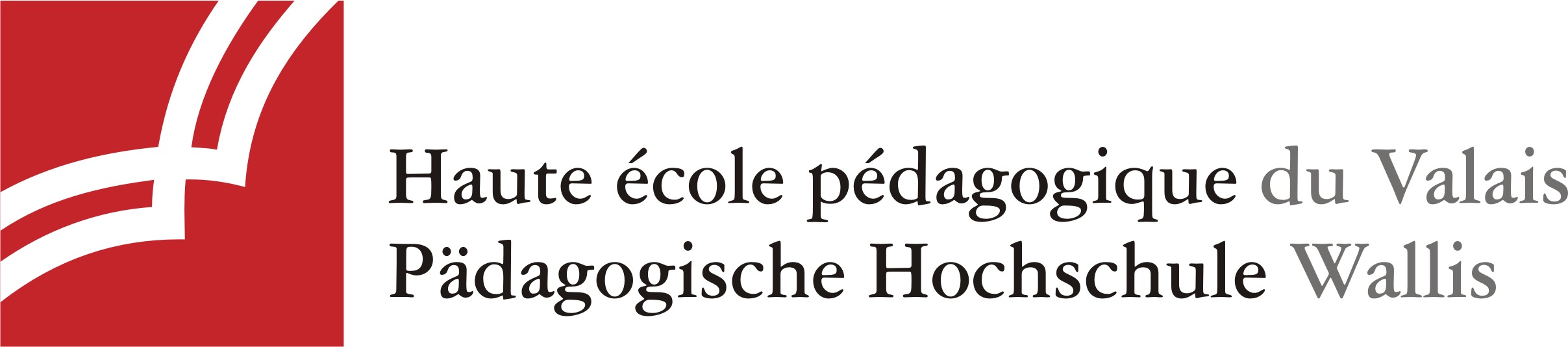 7. Klasse E7    Fil rouge« Brot mit Schinken… »Apprentissage 2e partie du cycleAttentes fondamentalesIndications pédagogiquesCO- Ecoute et compréhension de textes oraux simples (nourriture et boisson)- Développer les stratégies d’écouteCE- Compréhension de textes comportant une proportion importante de mots connusAu cours du cycle, augmenter progressivement les exigences en fonction :- de la longueur du texte- de l’étendue du vocabulaireEOPrendre part à une conversation :- Communication d’informations simples (mets et boissons)- Placer les élèves en situation de poser des questions- Favoriser la production de dialoguesEE- Utilisation de mots se trouvant dans les livres pour effectuer un exercice, créer de petits dialogues- Production de phrases dans lesquelles l’élève se présente (mets et boissons)FL- Mémorisation du vocabulaire- Association entre phonèmes et graphèmes- Utilisation des formes et des types de phrases simples- Tenir compte de l’état des connaissances en grammaire en L1ActivitéActivité communicative langagièreActivité communicative langagièreIntroductionKB 1 p. 34AB 1 p. 31AB 2 p. 31KB 2 p. 35Les élèves évoquent leurs habitudes alimentaires. Le choix d’aliments et de boissons proposé s’inspire de la cuisine allemande et suisse. Une quantité de vocabulaire sera vue mais tous les mots ne doivent pas être activés. Il est conseillé que chaque élève fasse une liste personnelle de 10-12 mots, ce qui correspond à un apprentissage autonome du vocabulaire respectant le principe de différenciation de l’apprentissage d’une langue étrangère.Proposition d’introduction : L’enseignant expose le thème : manger et boire (verbes présentés avec les gestes). « Ihr kennt schon viele Sachen zum Essen und Trinken: Pizza, Kebab, Cola – was noch? » Les élèves nomment des aliments et boissons qu’ils connaissent et l’enseignant les écrit au tableau (en deux colonnes, « Speisen / Getränke ». L’enseignant aide  en donnant le début du mot : « Spaghetti, Sandwich, Hamburger, Schokolade, Bonbons, Joghurt, Orangensaft, Kaffee usw. » Relever que ces mots sont internationaux. Il serait intéressant de reprendre les cartes de ces mots vus en 5H.1a. Cf KV Online (site Junior 7e) : cette copie reprend les deux champs sémantiques « Speisen – Getränke ». On peut également faire reproduire ces champs sur un cahier ou sur une feuille. Les élèves les complètent individuellement. L’enseignant le fait également au tableau et les complète avec les informations données par les élèves. Ils complètent aussi les leur. L’enseignant reprend chaque mot selon le modèle : « Eine Pizza – ja, eine Speise und der Orangensaft – ja, ein Getränk ». 1b. Les élèves regardent les photos et lisent les mots, « Was kennt ihr ? Was versteht ihr noch ? ». L’enseignant relève les nouveaux mots et les fait répéter en travaillant sur le modèle Papagei dans le sens des aiguilles d’une montre, puis à l’inverse, … Les élèves complètent alors leurs deux champs sémantiques et, en plénum, ceux du tableau. 1c. Les élèves écoutent la plage 25 du CD KB et soulignent les mots qu’ils reconnaissent sur leurs deux champs sémantiques. A la deuxième écoute, ils ajoutent les mots de Lina et Fabio.Solution : Fabio : Schokoriegel, Banane, Pizza mit Schinken, Früchte, Biscuits, Mineralwasser, Limonade.Lina: Brot mit Käse, Fleisch mit Kartoffeln, LimonadeDifférenciation: 2 élèves peuvent effectuer cette tâche directement au tableau.Séparer les mots (1a) et chercher les déterminants dans le glossaire pour pouvoir les noter.Constituer des groupes de mots.2a. Donner la KV Online (site Junior 7e) aux élèves et leur laisser découvrir les noms des différents repas d’une journée. L’enseignant les note au tableau et les explique: « Um 7 Uhr 30 am Morgen: Das ist das Frühstück. Und um 12 Uhr? Das ist das Mittagessen. Und um 7 Uhr am Abend? Das ist das Abendessen. » A deux, les élèves lisent alors les textes et complètent le tableau donné. (KV ou cahier). EO-FLEO-FLCOEE-FLEE-FLCEAB 3 p. 32KB 3 p. 36AB 4 p. 32AB 6 p. 33Solution :2b. A deux, les élèves se posent des questions selon le modèle proposé « Was isst Maximilian zum Frühstück ? – Er isst ein Brot mit Schokocreme. Was trinkt… ? ». Ils utilisent les formes « er/sie isst und er/sie trinkt » (papier jaune à droite du tableau du KB). Si l’élève ne dit pas correctement « zum Frühstück », ne pas relever mais l’enseignant appuie sur cet élément. On peut également proposer aux élèves de travailler à trois : deux élèves s’interrogent selon le modèle et le troisième répond par « Das stimmt / Das stimmt nicht. » Quelques groupes peuvent présenter à la fin leur travail et la classe répond par « Das stimmt / Das stimmt nicht. »Par deux, les élèves notent des mots enchevêtrés au début, au milieu et à la fin, selon le modèle. Ils peuvent bien sûr s’aider de leur Glossar ou de tout autre document de référence. Ils comparent leurs travaux avec ceux d’autres groupes. Les élèves relisent d’abord le texte de Maximilian (KB 2) seuls et répondent en plénum aux deux questions « Was isst er oft, was nicht so oft ? ». L’enseignant lit ensuite la première et la dernière phrase de l’étiquette proposée « Zum Frühstück esse ich immer ein Brot mit Schokocreme – Ich esse nie Käse ». Il explique alors les notions immer et nie en les écrivant au tableau : immer, …., …., …, nie et en disant «immer : also am Montag, am Dienstag, …, am Sonntag – nie : nicht am Montag, nicht am Dienstag usw. ».  L’enseignant fait lire à un élève les trois autres phrases et place les adverbes à leur bonne place. L’enseignant pose alors les questions comme celles proposées dans les bulles et les élèves y répondent. Les élèves s’interrogent ensuite par deux: « Was isst du oft ? – Ich esse oft Käse. Und was trinkst du manchmal ? ». Ils complètent alors le tableau de l’activité 2a du KB avec leurs habitudes alimentaires (KV N° 17 annexe p. 140 Lehrerhandbuch). Ils s’interrogent ensuite, dans un groupe de quatre élèves, sur la fréquence de leurs habitudes alimentaires. Cf KV N° 18 (annexe p.141 Lehrerhandbuch)Les élèves doivent ranger les adverbes de 0 à 100%.Les élèves vers la porte (doivent) ordonnent le dialogue 1 et les autres le 2. Ils (doivent) échangent sur leur travail effectué. Enfin, ils écoutent ensuite la plage 13 du CD AB pour vérification.EOEE- FLEO-FLEE-FLCE-COKB 4 p. 36KB 5 p. 36AB 7 p. 33 Les élèves écoutent la plage 26 du CD KB une première fois en répétant les mots puis une deuxième fois en marquant « kurz – lang » par un signe de la main comme proposé par les illustrations. Enfin, en plénum, ils lisent la liste plusieurs fois selon le procédé Papagei. On peut également faire frapper le rythme.Par groupes, les élèves définissent un plan d’exposé concernant le thème « Was essen und trinken Menschen auf der Welt ? » où seront développés divers aspects (« Länder, Speisen, Getränke, Nationalgericht »). Une mise en commun au terme de cette première activité permet à chaque groupe de modifier ou compléter son projet. Toutes les recherches sont faites en classe ou sous forme de tâches à domicile.  Tout le matériel récolté, photos, articles, recettes et menus d’ici et d’ailleurs, résultats d’entretien, d’enquêtes autour des spécialités locales et venant d’autres pays, est regroupé sur des affiches dans le but de les exposer en classe ou dans le centre solaire ou de les présenter à une autre classe ou à une classe d’échange. Ecouter la plage 15 du CD AB et compléter le tableau proposé.EO-FLPluril.COActivités  élèves proposées sur le site « Junior » www.junior-deutsch.chEx 1 : référence à l’exercice 1 du KB (2 niveaux de difficulté)Ex. 2 : référence à l’exercice 1 du KBEx. 3 : référence à l’exercice 2 du KBEx. 4 : référence à l’exercice 2 du KBEx. 5 : référence à l’exercice 2 du KB (3 niveaux de difficulté)Ex. 6 : référence à l’exercice 5 du KBEx. 7 : référence à l’exercice 4 du KB